Acceso (acceso.ku.edu)Unidad 3, AlmanaqueEl turismo en el Caribeeitb.eus(Noticias) El huracán María tocaba tierra en Puerto Rico el 17 de septiembre de hace un año con fuerza cuatro, era el ciclón más poderoso en azotar la isla en los últimos noventa años. Ocasionó grandes inundaciones y sus fuertes vientos destrozó por completo la red electrónica de la isla. Los puertorriqueños tardaron meses en recuperar el suministro eléctrico y hoy todavía sufren numerosos cortes de luz. A pesar de todo, las autoridades de Estados Unidos, país del que Puerto Rico es estado asociado, minimizaron la tragedia. El propio presidente Trump que tardó días en visitar la isla dijo que no era una catástrofe real como la del huracán Katrina, a su paso por Nueva Orleáns Katrina dejó más de 800 fallecidos. María en Puerto Rico según datos oficiales 64. Datos que muchos cuestionaron desde el principio y que un estudio multiplica por 46. El informe de la universidad George Washington eleva a casi tres mil el número de muertos ocasionados por el paso del huracán, recoge datos de defunciones habidas en Puerto Rico entre septiembre del 2017 y febrero de este año, plazo en el que muchas personas fallecieron por falta de atención médica, de electricidad y de agua potable.This work is licensed under a 
Creative Commons Attribution-NonCommercial 4.0 International License.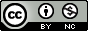 